As part of the DTS Group, DTS CLOUD SECURITY MonEPE supports customers, as an established IT service provider, in the focus areas data center, technology and security. With our two own certified German data centers and over 400 employees at 14 locations in Germany and Greece, we offer customers versatile, innovative and hybrid solutions. Flat hierarchies, friendly atmosphere, sustainable personnel development and an open-door culture - that's DTS.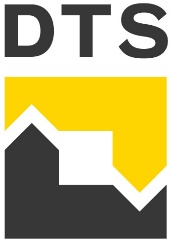 Security Operations Center - Cyber Security Analyst (m/f/d)Location: Athens or ThessalonikiDate: ImmediatelyType of employment: Full-time, permanent contractYour tasksDetection and containment of IT threatsAnalysis of alarms using various tools and monitoring solutionsForwarding of the information obtainedDocumentation of your activities in our ticket system Depending on your abilities: elimination of threatsYour profileDegree in IT or comparable professional experienceStrong analytical skills Good knowledge of the inner working of modern operating systems and communication infrastructures Interest in learning new tricks each day and connecting the dots when detecting new system behaviourFluency in written and spoken EnglishReadiness for shift workOur offer30 days of vacation (regardless of the length of service)Private health insurance for our employees and their dependents (spouse/children)In-depth, comprehensive training (approx. 1-3 months) in Germany at our expenses included one monthly flight back to Greece during the whole training periodGo for EAT - Ticket restaurant cardModern hybrid way of working, characterized by flexible working arrangementsTeam-oriented working environment and a broad variety of tasks in an international and diverse team, based on trust and transparencyContinuous opportunity for personal and professional development and learningPersonal company hardwareFree snacks and beveragesBecome part of our team and bring in your professional knowledge as well as your positive personality traits! Have we aroused your interest? If so, we are looking forward to receiving your compelling application, stating your desired (gross) salary and the earliest possible starting date.Do you have any further questions about your career at DTS? Please give us a call!Apply now!DTS CLOUD SECURITY MonEPEJulia WilbersTheofanous 4 & Kifisias Avenue corner – 2nd floorP.C 115 23AthensPhone: +49 5221 101 3821